     پیرو آگهی فراخوان مندرج در روزنامه‌های بشارت نو مورخ  07/139903 و جام جم  مورخ  08/03/1399  به منظور ایجاد فضای رقابتی بیشتر، شرکت گسترش معادن و صنایع معدنی طلای زرشوران در نظر دارد با عنایت به قانون برگزاری مناقصات، نسبت به تجدید فراخوان مذکور اقدام نماید. لذا از كليه شرکت‌ها و پیمانکاران ذیصلاح که مایل به شرکت در مناقصه فوق می‌باشند دعوت به عمل مي‌آيد جهت دريافت اسناد مناقصه به دبیرخانه کمیسیون معاملات شرکت گسترش معادن و صنایع معدنی طلای زرشوران  به نشانی مندرج در بند "1" مراجعه نمایند.نام و نشاني كارفرما: شرکت گسترش معادن و صنایع معدنی طلای زرشوران به نشاني: تهران، میدان ولیعصر (عج)، کوچه شقایق، پلاک  5 و 7محل اجراي پروژه: استان آذربایجان غربی، شهرستان تکاب، کیلومتر 38 جاده تخت سلیمان، روستای زرشوران، شرکت گسترش معادن و صنایع معدنی طلای زرشوران.موضوع مناقصه: خرید و تحویل مواد شیمیایی مصرفی آزمایشگاه کارخانه طلای زرشوران طبق شرح مندرج در اسناد مناقصه. نوع مناقصه: یک مرحله ای عمومی مدت زمان اجرای پروژه: یک سال شمسی.گواهي نامه صلاحيت: متقاضی ‌می‌بایست؛ - دارای توانايي مالي لازم و کافي و توانايي ارایه ضمانتنامه بانکی شرکت در فرآیند ارجاع کار و حسن انجام تعهدات (در صورت برنده شدن) باشد.- کليه الزامات مراجع ذيصلاح در اجراي فعاليت هاي مرتبط با موضوع مناقصه را رعایت نمایند.- دارای تخصص و تجربه کاری مفید و مرتبط با موضوع مناقصه باشد.- دارا بودن مجوزهای مربوطه از مراجع ذیصلاح- توانمندی در تامین به موقع کالای موضوع مناقصه- دارای شخصیت حقوقی باشد.تامین مالی: از منابع داخلی شرکتمبلغ ضمانت نامه و نوع تضمین: نوع تضمین بر اساس آیین نامه تضمین معاملات دولتی موضوع تصویب نامه شماره 123402/ت/ 50659 ﻫ مورخ 22/09/94 هیأت محترم وزیران به مبلغ 1،424،512،000 (یک میلیارد و چهارصد و بیست و چهار میلیون و پانصد و دوازده هزار) ریال خواهد بود و تضمین ارائه شده می بایست برای مدت سه ماه از تاریخ آخرین مهلت قبول پیشنهادات معتبر و قابل تمدید باشد. زمان و محل دریافت اسناد: از اشخاصی که تمایل به شرکت در مناقصه مزبور را دارند دعوت به عمل می آید جهت آگاهی و دریافت اسناد مربوطه پس از واریز مبلغ 000/000/2 (دو میلیون ریال) به شماره حساب 5778857780 در وجه شرکت گسترش معادن و صنایع معدنی طلای زرشوران نزد بانک ملت شعبه تکاب کد 11932 از تاریخ درج آگهی حداکثر تا پایان وقت اداری (ساعت 16) روز شنبه مورخ 21/04/1399 با ارایه اصل فیش بانکی و معرفی‌نامه کتبی معتبر و مهر شرکت در یکی از روزهای اداری به دبیرخانه کمیسیون معاملات واقع در تهران، میدان ولیعصر، کوچه شقایق، پلاک 5و 7 شرکت گسترش معادن و صنایع معدنی طلای زرشوران مراجعه نمايند.  زمان و محل تحویل اسناد: متقاضیان مکلفند پیشنهادهای خود را حداکثر تا پایان وقت اداری (ساعت 16) روز سه‌شنبه مورخ 31/04/1399 به دبیرخانه کمیسیون معاملات واقع در نشانی مندرج در بند «1» تحویل نمایند.زمان گشایش پاکت‌ها: ساعت 11 روز شنبه مورخ 04/05/1399 در نشانی مندرج در بند «1».  		                                                                                                                                                                           شرکت گسترش معادن و صنایع معدنی طلای زرشوران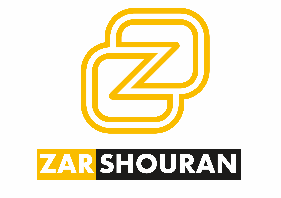 شرکت گسترش معادن و صنایع معدنی طلای زرشوران«آگهی  تجدید فراخوان مناقصه عمومی یک مرحله‌ای »" خریدو تحویل مواد شیمیایی مصرفی آزمایشگاه کارخانه طلای زرشوران "